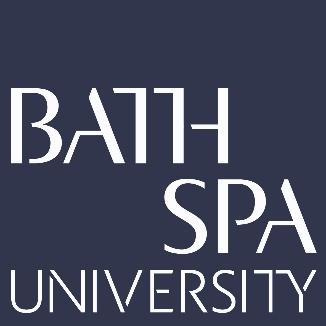 School: School of Fine Art Researcher: Young In HongProject Title: Sadang BUOA: 32Research Questions1. Can the normalisation of extreme social inequality and nationalism past and present be challenged through an exploration of animality?2. How might the animal human boundary be inhabited through collective performance and musical improvisation and further question notions of otherness and hierarchy?3. How might the the reversed role of human to animal in these works suggest the transformative potential of ‘becoming’, and propose a better ways to exist? 